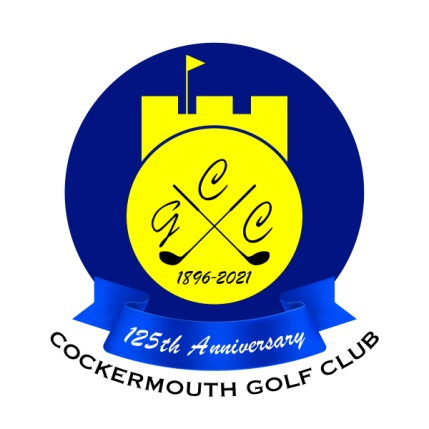 RESULT OF  GREENSOME16th Jan 2022	Winners:		G Hannah & D Blain	76 - 22 = 54 nett									(£15 Voucher each)	Runners Up:	D Watson & J Arthur	70 - 11 = 59 nett (b9 27.5)									(£10 voucher each)	Other Scores:	A Stables & G Quinn	77 - 18 = 59 nett (b9 28.0)				G Simson & G Simpson	63 - 4   = 59 nett (b9 29.0)				D Magean & J Weldon	79 - 20 = 59 nett (b9 30.0)	Two's:				D Watson & J Arthur			4th & 9th				G Simpson & G Simpson 		4th & 17th				A Williamson & T Williamson	9th & 17th				M Laidlow & N Laidlow			9th				S Sanderson & R Mumberson	9th				M Casson & P Esposito			9th				A Moffat & A Andrews			4thEach 2 worth £4 (£2 each)		